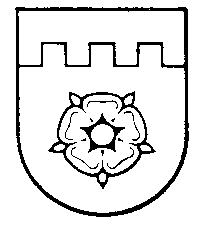 Gemeindeverwaltung Miehlen  				
56357 Miehlen 											11.02.2021Einladung zur Sitzung des Ausschusses für Dorfentwicklung und Förderung von FamilienAm Dienstag, 23. Februar 2021 findet um 19:00 Uhr eine öffentliche Sitzung des Ausschusses für Dorfentwicklung und Förderung von Familien statt, zu der Sie hiermit eingeladen werden.Die Sitzung erfolgt als Webkonferenz. Die Bürgerinnen und Bürger sind eingeladen die Sitzung durch Einwahl in die Konferenz zu verfolgen. Wer die Zugangsdaten hierfür wünscht, meldet sich bitte bis 22.02.2021 bei der Gemeindeverwaltung unter info@miehlen.de.  Tagesordnung:Information über den Sachstand der DorferneuerungBeratung über Angebot von Kehrleistungen über die OrtsgemeindeBeratung über die Erneuerung von Informationsschildern Beratung über Standorte für E- Ladesäulenanschließend nichtöffentlicher Teil:GrundstücksangelegenheitenAndré Stötzer, Ortsbürgermeister